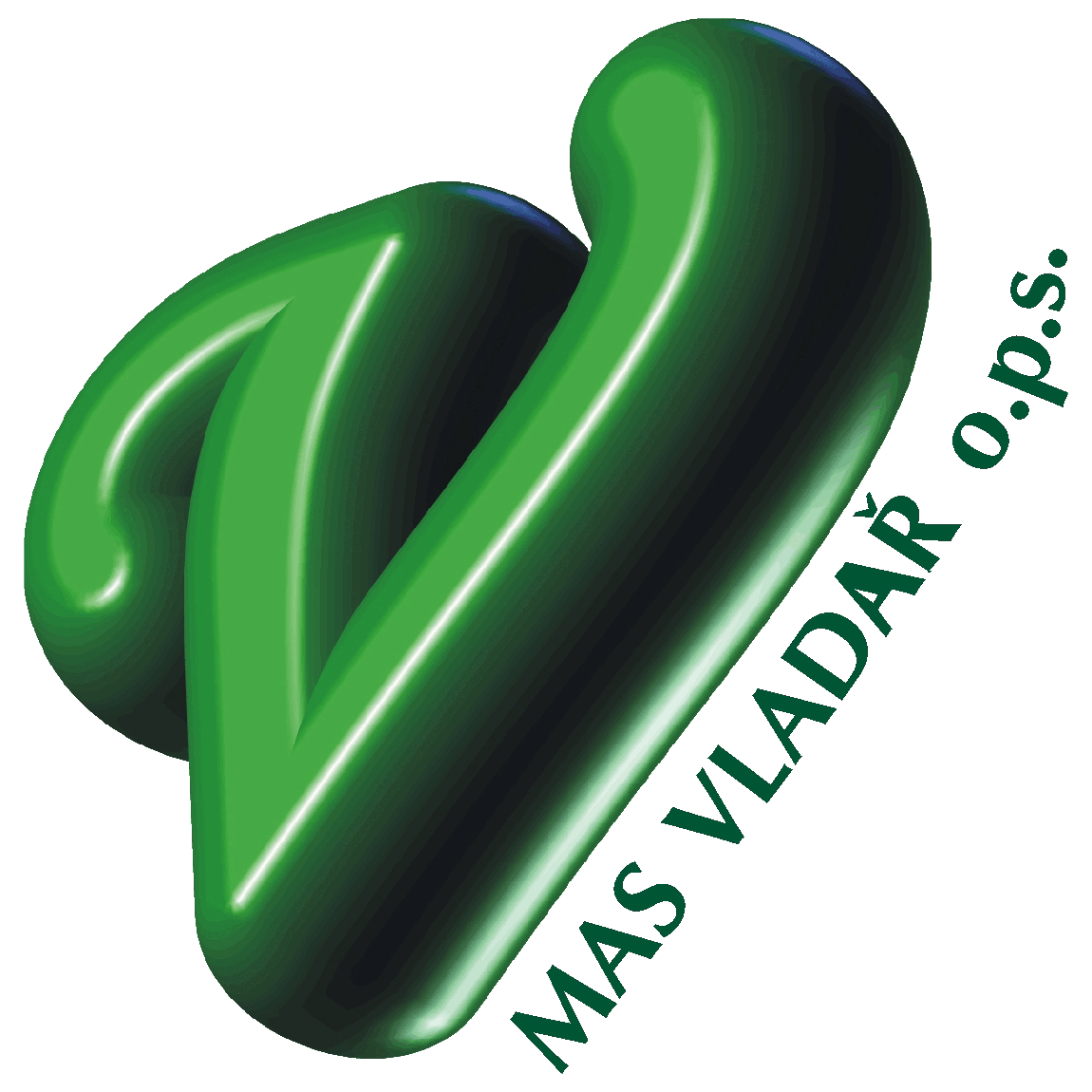 Interní postupy MAS Vladař o.p.s.Směrnice č. 02příloha č. 2. výzvy MAS VladařPro výzvu:č. 3. – 2023 - IROP 6„Kritéria administrativní kontroly – aktivita Revitalizace a vybavení městských a obecních muzeí“Operační program IROPVerze 01 / 2023Příloha č. 1. - Směrnice č. 02 – Kritéria administrativní kontroly jsou platné a účinné dnem: XX. X. 2023KRITÉRIA ADMINISTRTAIVNÍ KONTROLY PRO VÝBĚR PROJEKTOVÝCH ZÁMĚRŮ Hodnotí se podle schválených kritérií, která se vyhodnocují možností ANO nebo NE. Při hodnocení administrativní kontroly se žádost může vrátit maximálně dvakrát žadateli k doplnění nebo opravě. Možnost NE, znamená nesplnění kritéria a vyloučení projektového záměru z hodnotícího procesu. Kritéria níže uvedená jsou společná pro všechny aktivity příslušných výzev programového rámce IROP pro programové období 2021 - 2027.IROP 6: Revitalizace kulturních památek, muzeí a knihovenSpecifický cíl IROP: 5.1 Podpora integrovaného a inkluzivního sociálního, hospodářského a environmentálního místního rozvoje, kultury, přírodního dědictví, udržitelného cestovního ruchu a bezpečnosti v jiných než městských oblastechSpecifický cíl strategie: 3.3.1 Obnova a rekonstrukce kulturních památek místního a regionálního významuKritéria - NENAPRAVITELNÁKritéria - NENAPRAVITELNÁKritéria - NENAPRAVITELNÁKritériumHodnoceníANO / NE / NEHODNOCENO / NERELEVANTNÍReferenční dokument sloužící k hodnocení kritériaŽadatel splňuje definici oprávněného příjemce pro specifický cíl IROP 5.1 a výzvu MAS Vladař.ANO – Žadatel splňuje definici oprávněného příjemce pro specifický cíl IROP 5.1 a výzvu MAS Vladař.NE – Žadatel nesplňuje definici oprávněného příjemce pro specifický cíl IROP 5.1 a výzvu MAS Vladař.Projektový záměr (identifikace žadatele)text výzvy MAS VladařProjekt je v souladu s integrovanou strategií CLLD.ANO – Projekt je v souladu se se schválenou strategií – Strategie komunitně vedeného rozvoje území MAS Vladař.NE – Projekt není v souladu se se schválenou strategií – Strategie komunitně vedeného rozvoje území MAS Vladař.Projektový záměr (zařazení projektového záměru do IS)SCLLD MAS VladařKritéria - NAPRAVITELNÁKritéria - NAPRAVITELNÁKritéria - NAPRAVITELNÁKritériumHodnoceníANO / NE / NEHODNOCENO / NERELEVANTNÍReferenční dokument sloužící k hodnocení kritériaProjekt je svým zaměřením v souladu s cíli a podporovanými aktivitami výzvy MAS Vladař.ANO – Projekt je svým zaměřením v souladu s cíli a podporovanými aktivitami výzvy MAS VladařNE – Projekt není svým zaměřením v souladu s cíli a podporovanými aktivitami výzvy MAS VladařProjektový záměr (informace o projektu)text výzvy MAS VladařProjekt je v souladu s podmínkami výzvy MAS Vladař.ANO – Projekt je v souladu s výzvou MAS Vladař.NE – Projekt není v souladu s výzvou MAS Vladař.Projektový záměrtext výzvy MAS VladařProjekt respektuje minimální a maximální hranici celkových způsobilých výdajů, pokud jsou stanoveny.ANO – Projekt respektuje minimální a maximální hranici celkových způsobilých výdajů.NE – Projekt nerespektuje minimální a maximální hranici celkových způsobilých výdajů.Projektový záměr (financování projektu)text výzvy MAS VladařPotřebnost realizace projektu je odůvodněná.ANO – Žadatel popsal odůvodnění potřebnosti realizace projektu.NE – Žadatel nepopsal odůvodnění potřebnosti realizace projektu.Projektový záměr (informace o projektu)text výzvy MAS VladařProjektový záměr je podán v předepsané formě.ANO – Projektový záměr je podán v předepsané formě a obsahově splňuje všechny náležitostiNE – Projektový záměr není podán v předepsané formě nebo obsahově nesplňuje všechny náležitostiProjektový záměrtext výzvy MAS VladařProjektový záměr je podepsán oprávněným zástupcem žadatele.ANO – Projektový záměr v elektronické podobě je podepsán statutárním zástupcem nebo pověřeným zástupcemNE – Projektový záměr podobě není podepsán statutárním zástupcem nebo pověřeným zástupcemProjektový záměrPlná moc / pověřeníJsou doloženy všechny povinné přílohy a obsahově splňují náležitosti, požadované v dokumentaci k výzvě MAS Vladař.ANO – K projektovému záměru jsou doloženy všechny povinné přílohy podle výzvy MAS, a obsahově splňujı́ náležitosti, které požaduje MAS v dokumentaci k výzvě.NE – K projektovému záměru nejsou doloženy všechny povinné přílohy podle výzvy MAS, nebo obsahově nesplňujı́ náležitosti, které požaduje MAS v dokumentaci k výzvě.Projektový záměrpovinné přílohy dle příslušné výzvy a specifik v dokumentu projektového záměru MAS Vladařtext výzvy MAS Vladař